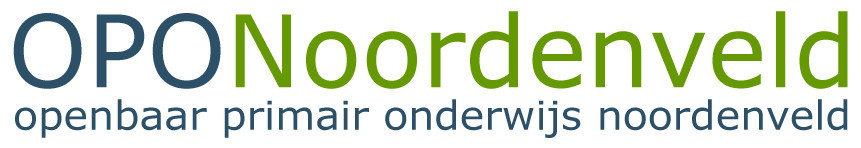 Trajectbeschrijving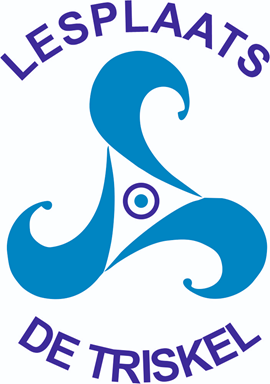 * De Triskel is een symbool van de drie-eenheid (Trinity) 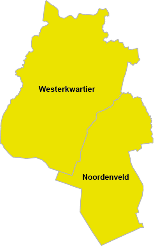 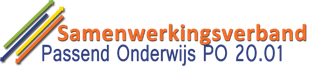 en komt in meerdere culturen voor (o.a. Kelten, Tibetanen en Christenen). De drie-eenheid staat in het geval van Lesplaats De Triskel voor school, ouders en hulpverlening.		             Subregio West; Noordenveld en WesterkwartierIn het logo staat de leerling centraal. School, ouders en hulpverlening bewegen zich daar omheen en werken samen, in het belang van de leerling.Voortraject:Verblijf op Lesplaats De TriskelNatraject:Adresgegevens De Lesplaats	 SBO ’t Hoge Holt                                                                               Lijsterbesstraat 1	9301 MK RodenContactpersoon en tevens coördinator van Lesplaats De Triskel is Nicolle Jaarsma)	050 – 5012879 :  	n.jaarsma@thogeholt.nlWatActieWieDe leerling wordt besproken in het zorgteam van de  schoolEventueel opstellen HPZorgteam van de schoolDe leerling wordt besproken in de CLB; er worden handelingsadviezen gegevenOpstellen HP en OPPCLB, leerkracht en IB-erDe leerling wordt opnieuw besproken in de CLB of de orthopedagoog wordt al eerder weer betrokkenAanvragen bestuursarrangementCLB, leerkracht en IB-erCoördinator Passend OnderwijsUitvoering van het arrangementLeerkracht, IB-er en (ambulant) begeleiderEvaluatie arrangementEvaluatie opstellenLeerkracht, IB-er en (ambulant) begeleider eigen bestuurDe directeur meldt de leerling bij het eigen bestuurBeoordelen of de zorg voor de  leerling binnen het SOP valtCoördinator Passend Onderwijs en directeur eigen schoolTelefonisch melden bij de coördinator van Lesplaats De TriskelMondelinge screening m.b.t. problematiek en toelaatbaarheidCoördinator Passend Onderwijs en coördinator Lesplaats De TriskelAanmelding voor plaatsing op Lesplaats De TriskelAanleveren aanmeldformulieren en aanvullende dossierstukkenOuders, IB-er, directeur van de eigen school, Coördinator Passend OnderwijsMogelijk een observatie in de ‘oude’ situatieObservatieLeerkracht, ambulant begeleider of gedragsdeskundige van Lesplaats De Triskel WanneerWatWieAanmeldingMiddels de aanmeldformulieren en aanvullende dossierstukken bij de coördinator van Lesplaats De Triskel.Ouders/verzorgers, de IB-er/directeur en de orthopedagoog van de aanleverende schoolBinnen 5 werkdagen na aanmeldingIntakegesprek Nu worden er ook afspraken gemaakt over de duur van de eventuele plaatsing.Ouders/verzorgers, afgevaardigde aanleverende school, leerkracht De Triskel, ambulant begeleider De Triskel, gedragsdeskundige, coördinator De Triskel, andere betrokkenen (bijvoorbeeld vanuit de hulpverlening) Binnen 3 werkdagen na het startgesprekPlaatsing Binnen 3 dagen na het plaatsingsbesluit, start de leerling op Lesplaats De Triskel.De aanleverende school meldt dit bij de LPADe directeur/IB-er van de aanleverende school meldt de leerling bij de LPA.Binnen 2 weken na de startEerste contact De leerkracht van Lesplaats De Triskel en de ouders/verzorgersBinnen 4 weken na de startHP/OPP opstellen en starten met uitvoeringDe leerkracht van Lesplaats De Triskel en de ouders/verzorgersBinnen 6 weken na de startHP/OPP besproken en ondertekendDe leerkracht van Lesplaats De Triskel en de ouders/verzorgersIedere 4-6 wekenVoortgangsbespreking Leerkracht Lesplaats De Triskel en ouders/verzorgers, andere betrokkenen schuiven aan indien nodigIedere 2-3 maandenEvaluatiegesprekAlle betrokkenen - zie startgesprek; ook afgevaardigde aanleverende schoolEinde verblijf De TriskelEindgesprekAlle betrokkenen - zie startgesprek; ook de leerkracht en/of IB-er/directeur van de toekomstige schoolMogelijkhedenWatWie1. Terugplaatsing naar school van herkomst- Reeds gedurende de plaatsing hebben de leerkracht van  Lesplaats De Triskel en de aanleverende school frequent contact. - Ook terugplaatsing is maatwerk: geleidelijk, contacten tussen alle betrokken partijen. - Ook zijn er mogelijkheden voor nazorg en begeleiding  na de terugplaatsing Ouders/verzorgers, afgevaardigde aanleverende school (ook de directeur), leerkracht De Triskel, ambulant begeleider De Triskel, gedragsdeskundige, coördinator De Triskel, andere betrokkenen (bijvoorbeeld vanuit de hulpverlening)Leerkracht en/of ambulant begeleider van de Triskel, i.s.m. de aanleverende school2. Schakelen naar een andere basisschool- Wanneer er geen basis is voor terugplaatsing, zal er gezocht gaan worden naar een plaatsingsmogelijkheid op een andere basisschool. - Wanneer deze mogelijkheid is gevonden, geldt bovenstaande.Ouders/verzorgers, afgevaardigde aanleverende school (ook de directeur), leerkracht De Triskel, ambulant begeleider De Triskel, gedragsdeskundige, coördinator De Triskel, andere betrokkenen (bijvoorbeeld vanuit de hulpverlening)3. Schakelen naar SO/SBO (de leerling heeft nog geen TLV) - Wanneer plaatsing op een reguliere basisschool geen optie is, zal er gezocht worden naar een geschikte SO/SBO school.- Er zal een TLV aangevraagd worden door de aanleverende school, met ondersteuning vanuit Lesplaats De Triskel.- Wanneer de TLV is afgegeven en de leerling geplaatst kan worden op een SO/SBO school, dan zal er in overleg met de betreffende school een traject opgezet worden, waarbij het belang van de leerling voorop staat.Ouders/verzorgers, afgevaardigde aanleverende school (ook de directeur), leerkracht De Triskel, ambulant begeleider De Triskel, gedragsdeskundige, coördinator De Triskel, andere betrokkenen (bijvoorbeeld vanuit de hulpverlening)4. Schakelen naar SO/SBO (de leerling heeft al een TLV en wacht op plaatsing)Wanneer de leerling geplaatst kan worden op een SO/SBO school, dan zal er in overleg met de betreffende school een traject opgezet worden, waarbij het belang van de leerling voorop staat.Ouders/verzorgers, afgevaardigde aanleverende school (ook de directeur), leerkracht De Triskel, ambulant begeleider De Triskel, gedragsdeskundige, coördinator De Triskel, andere betrokkenen (bijvoorbeeld vanuit de hulpverlening)5. Schakelen naar V(S)OWanneer de leerling geplaatst kan worden op een V(S)O school, dan zal er in overleg met de betreffende school een traject opgezet worden, waarbij het belang van de leerling voorop staat.Ouders/verzorgers, afgevaardigde aanleverende school (ook de directeur), leerkracht De Triskel, ambulant begeleider De Triskel, gedragsdeskundige, coördinator De Triskel, andere betrokkenen (bijvoorbeeld vanuit de hulpverlening)6. Een ander individueel trajectWanneer bovenstaande 5 opties niet van toepassing zijn, zal er een individueel traject worden gestart.Ouders/verzorgers, afgevaardigde aanleverende school (ook de directeur), leerkracht De Triskel, ambulant begeleider De Triskel, gedragsdeskundige, coördinator De Triskel, andere betrokkenen (bijvoorbeeld vanuit de hulpverlening)